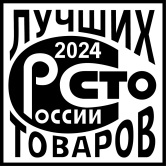 КАЛЕНДАРНЫЙ ПЛАН 
реализации 
Всероссийского конкурса Программы «100 лучших товаров России» 2024 г.№СодержаниеИсполнительСрокСрокПодготовительный этапПодготовительный этапПодготовительный этапПодготовительный этапПодготовительный этап1Рассылка писем губернаторамДирекцияфевральфевральРегиональный этапРегиональный этапРегиональный этапРегиональный этапРегиональный этап2Организация и проведение конкурса 
в субъектах РФРегиональные комиссии 
по качеству01.02.24 – 04.06.2401.02.24 – 04.06.24Федеральный этапФедеральный этапФедеральный этапФедеральный этапФедеральный этап305.06.24 – 25.12.2405.06.24 – 25.12.24Прием комплектов документов от Региональных комиссий по качествуДирекцияиюнь – августиюнь – августПредварительный анализ и подготовка документов для расчетаДирекциясентябрьсентябрьЭкспертиза представленных документовДирекцияиюнь – октябрьиюнь – октябрьФормирование товарных групп и подгрупп по номинациям Дирекциясентябрь – октябрьсентябрь – октябрьПодготовка проекта решения по составу Лауреатов и Дипломантов для представления Президенту МОО «Академия проблем качества» и Совету по качеству 
при РосстандартеУтверждение списка ЛауреатовПодготовка проекта решения по награждению высшими призами конкурса для представления Президенту МОО «Академия проблем качества» и Совету по качеству 
при РосстандартеУтверждение списка награжденных высшими призами конкурсаИнформирование Региональных комиссий 
по качеству об итогах КонкурсаДирекцияоктябрьоктябрьРассылка наградных и сувенирных материаловДирекцияноябрьноябрьРассылка закрывающих финансовых документов (акта выполненных работ 
и счета-фактуры) предприятиям-участникамДирекцияноябрьноябрьНаграждение предприятий высшими призами конкурса Дирекцияноябрь – декабрь ноябрь – декабрь Предпечатная подготовка и печать каталогаДирекцияиюнь – декабрь июнь – декабрь Публикация электронной версии каталога 
и итогов конкурса на сайтеДирекциядекабрь декабрь Рассылка каталогаДирекцияянварь – февраль 2025январь – февраль 2025